Welcome to the free workiversary.com
work anniversary certificate templates!We also offer other free resourcesIn addition to these templates, our website has a number of other
free work anniversary resources.How can you help support our free resources?Consider buying our book on Amazon or everywhere else books are sold.If you’re in HR or a manager or in any way responsible for employees having memorable and meaningful work anniversaries, then you need this book.It’s available as a hardcover, paperback, audiobook, and ebook.
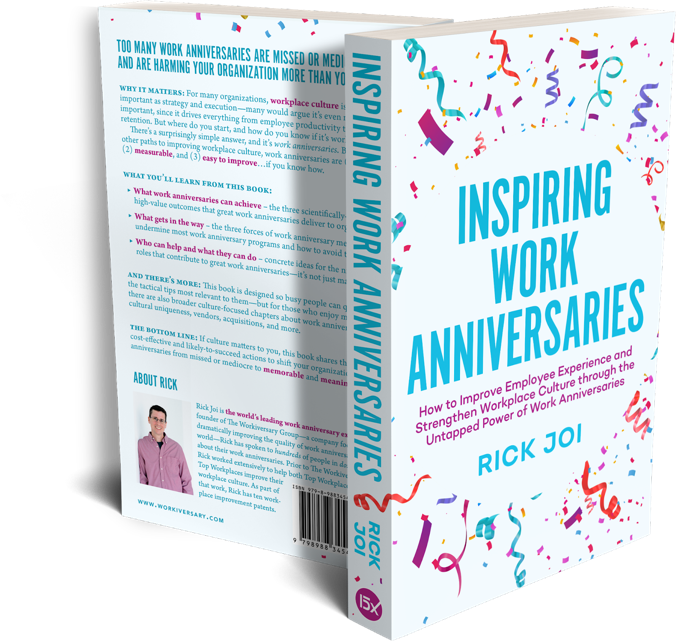 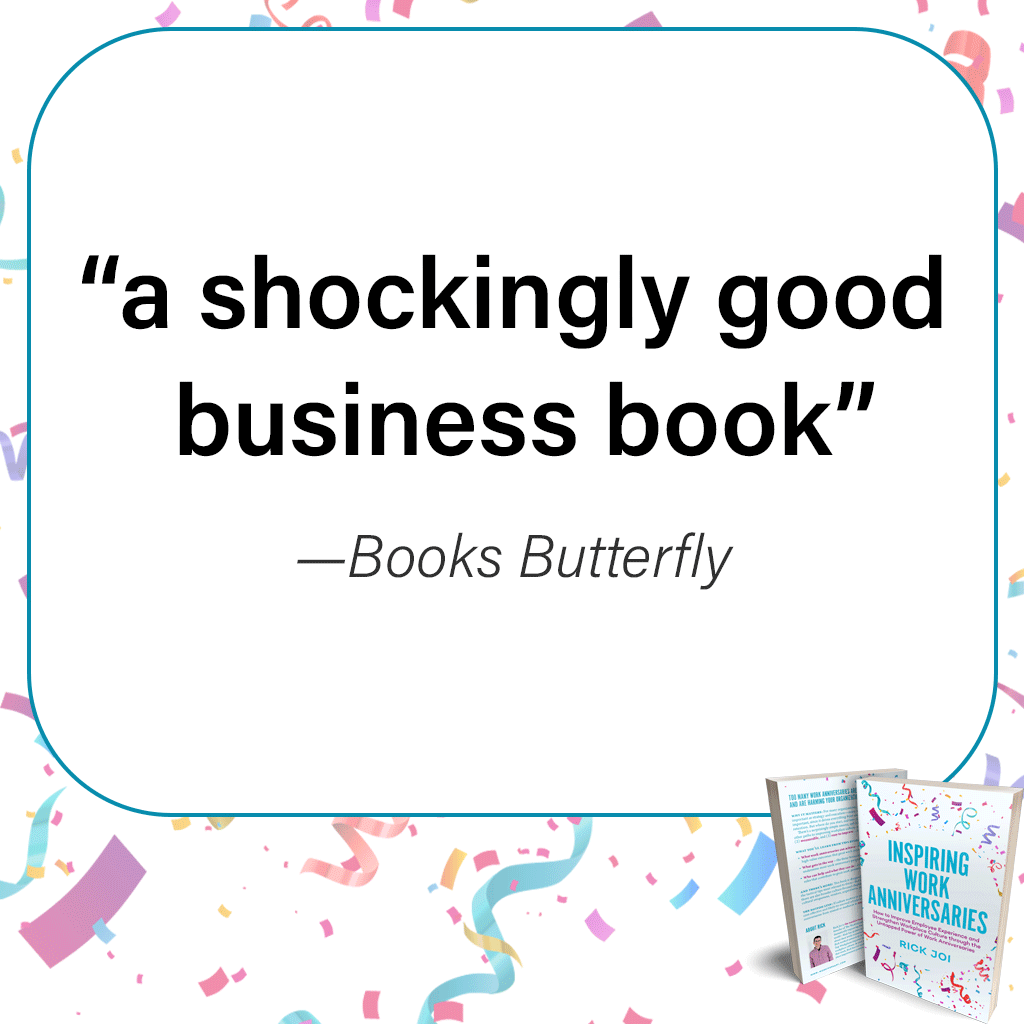 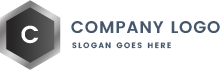 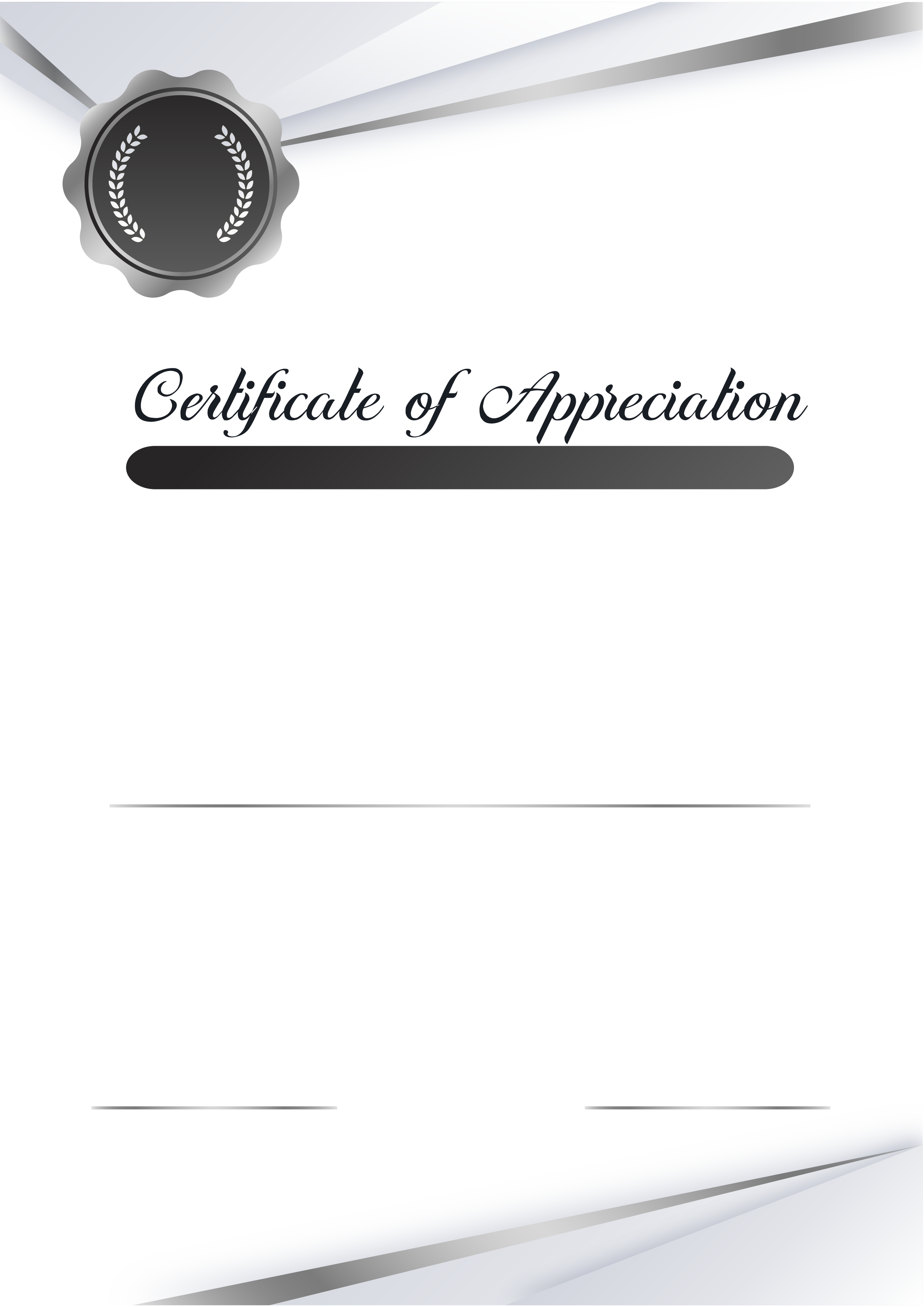 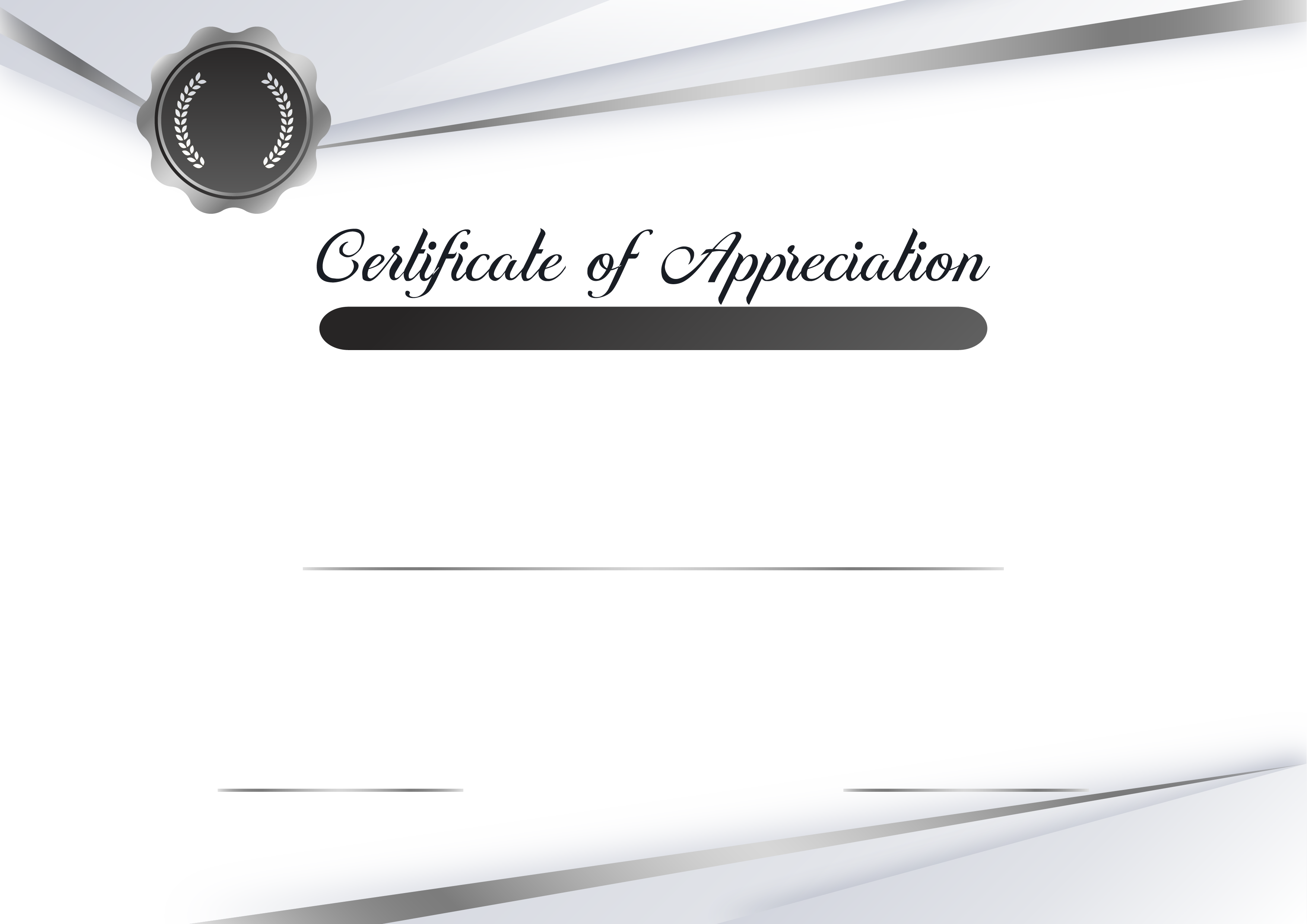 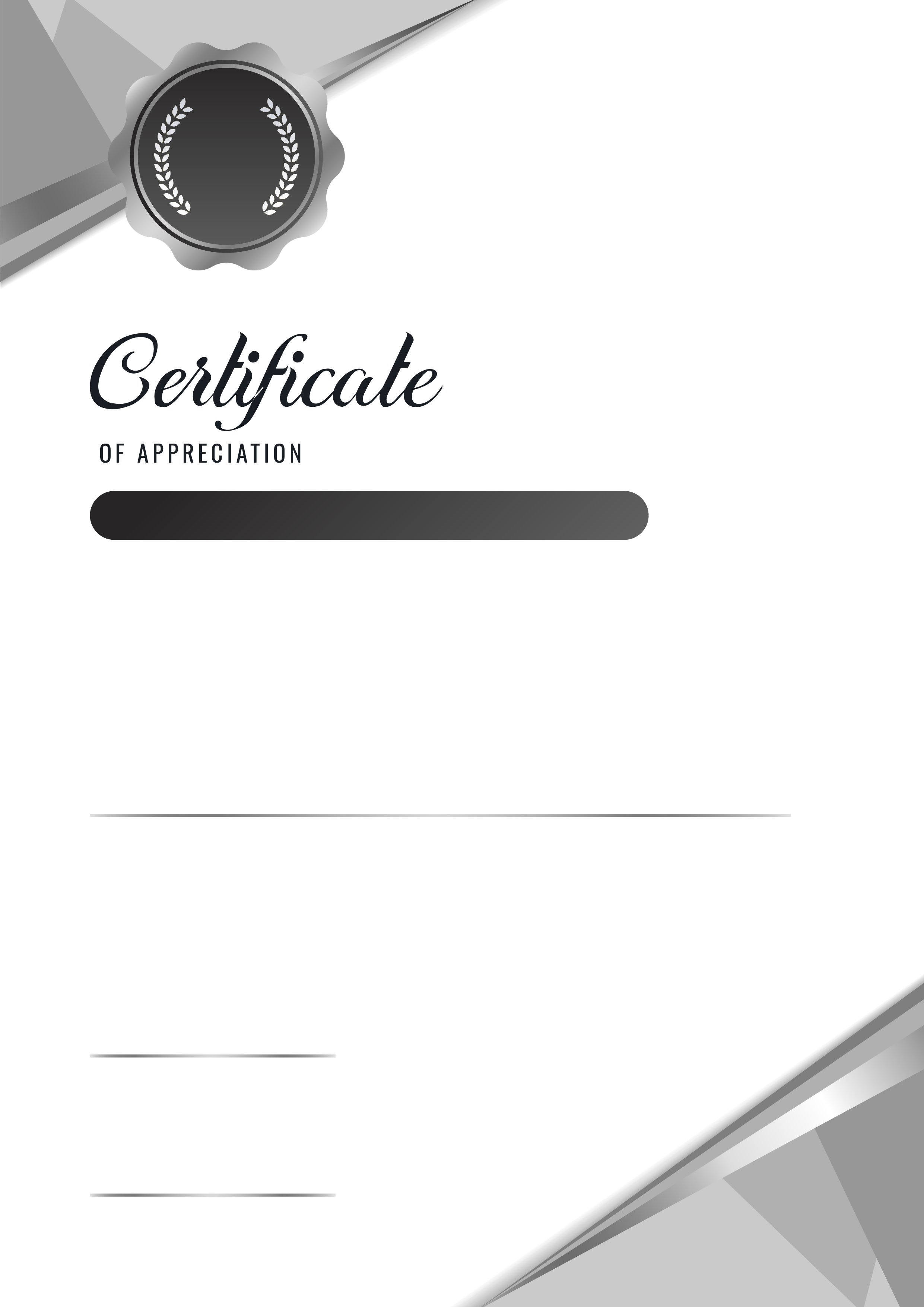 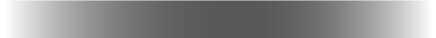 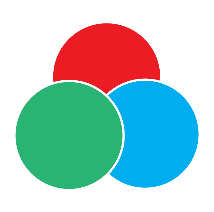 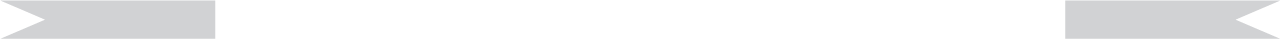 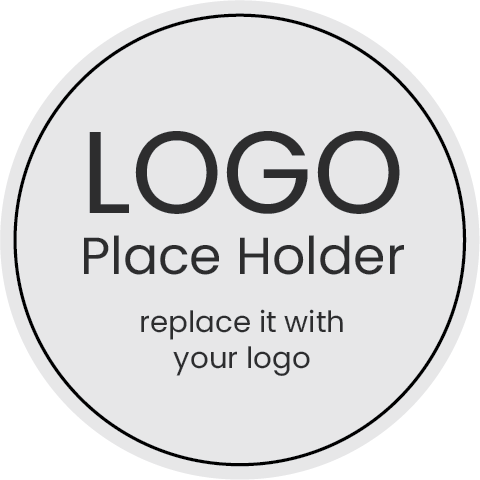 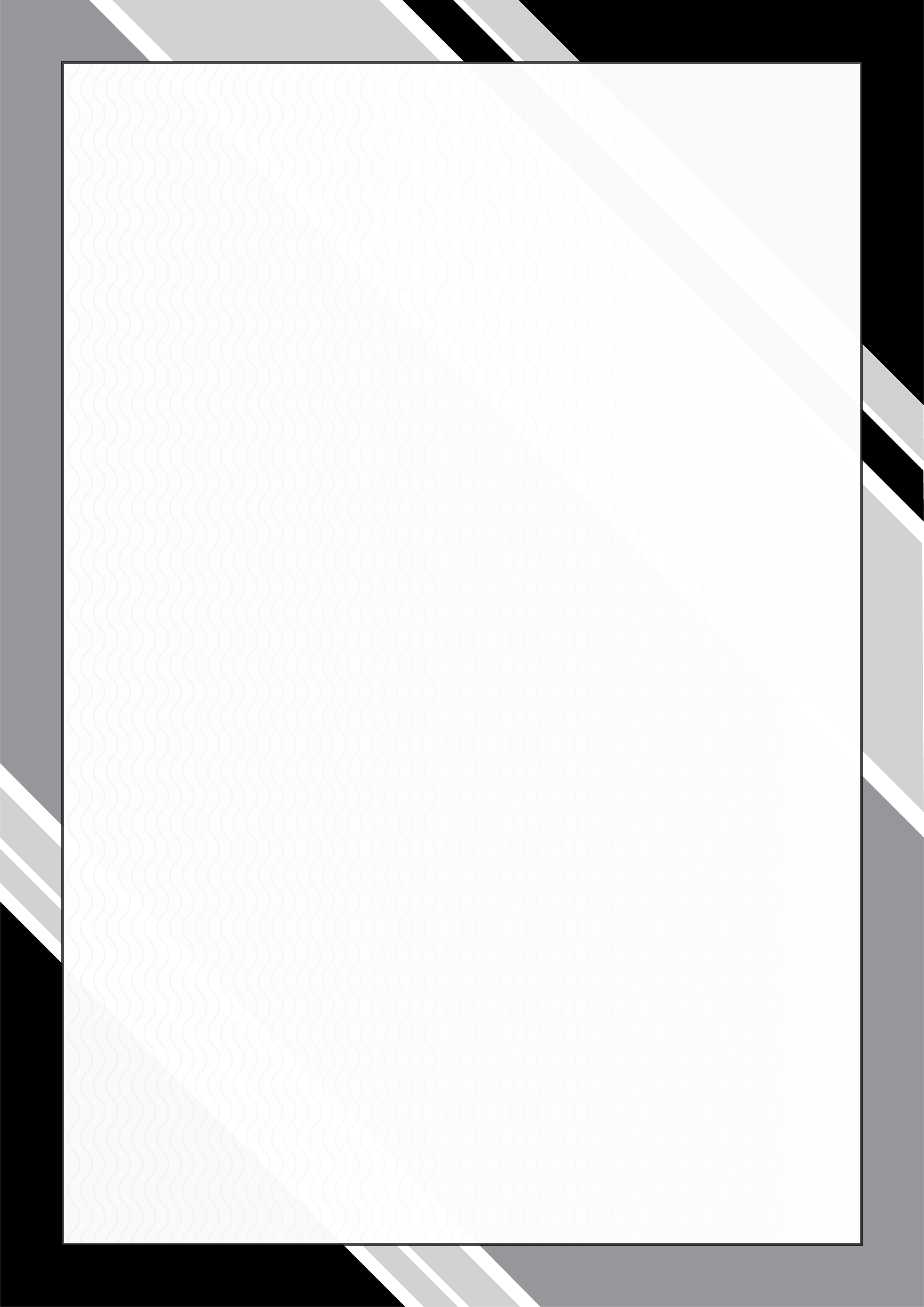 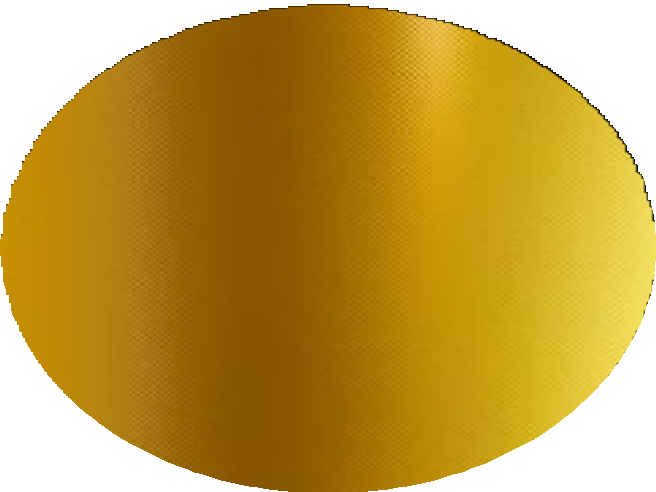 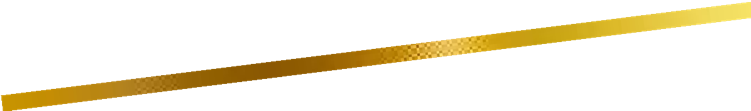 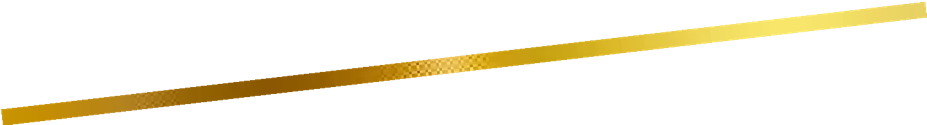 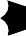 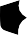 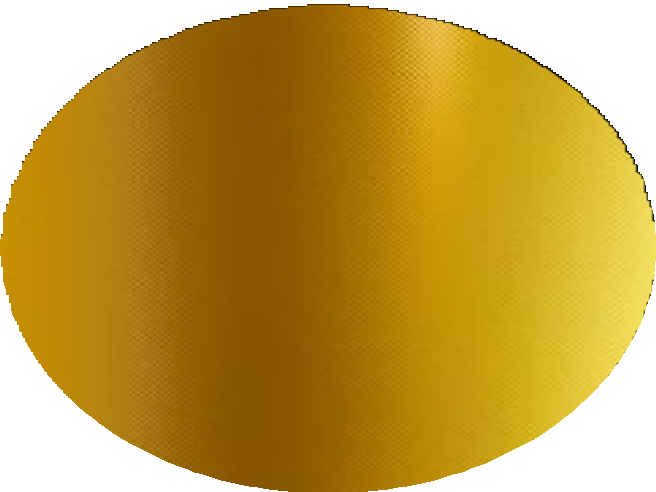 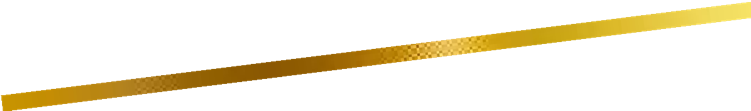 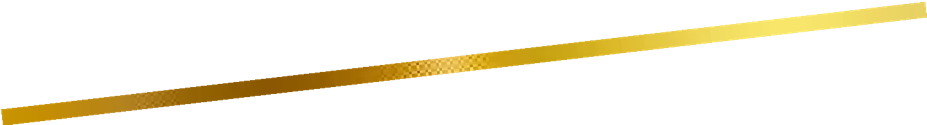 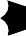 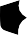 